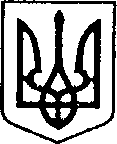    УКРАЇНАЧЕРНІГІВСЬКА ОБЛАСТЬН І Ж И Н С Ь К А    М І С Ь К А    Р А Д АВ И К О Н А В Ч И Й    К О М І Т Е ТР І Ш Е Н Н Явід  27 березня  2024 р.     	 	  м. Ніжин					№ 149Про доповнення списків  учнів закладів загальної середньої освіти на харчування за кошти бюджету Ніжинської територіальної громади у 2023-2024 н.р.Відповідно до пп. 4 п. а) ст. 28,  пп. 6 п. а) ст. 32, 42, 59, 73 Закону України «Про місцеве самоврядування в Україні», на виконання ст. 5 Закону України «Про охорону дитинства», ст. 20 Закону України «Про повну загальну середню освіту»,  ст. 10 Закону України «Про статус ветеранів війни, гарантії їх соціального захисту»,  Постанови Кабінету Міністрів України від 24.03.2021 року № 305 «Про затвердження норм та Порядку організації харчування у закладах освіти та дитячих закладах оздоровлення та відпочинку», програми «Соціальний захист учнів закладів загальної середньої освіти Ніжинської міської об’єднаної територіальної громади шляхом організації гарячого харчування у 2024 році», затверджена рішенням сесії Ніжинської міської ради VIII скликання від 08.12.2023 року № 2-35/2023, рішення виконавчого комітету Ніжинської міської ради від 31.08.2023 року № 376 «Про затвердження пільгових категорій та списків учнів закладів загальної середньої освіти на харчування за кошти бюджету Ніжинської міської територіальної громади», Регламенту виконавчого комітету Ніжинської міської ради Чернігівської області VІІІ скликання, затвердженого рішенням Ніжинської міської ради VІІІ скликання від 24.12.2020 року № 27-4/2020, виконавчий комітет Ніжинської міської ради вирішив:	1. Доповнити додаток 1 п. 1 рішення виконавчого комітету Ніжинської міської ради Чернігівської області від 31.08.2023 року № 376 прізвищами таких учнів:	2. Доповнити додаток 2 п. 1 рішення виконавчого комітету Ніжинської міської ради Чернігівської області від 31.08.2023 року № 376 прізвищами таких учнів:	3. Доповнити додаток 5 п. 1 рішення виконавчого комітету Ніжинської міської ради Чернігівської області від 31.08.2023 року № 376 прізвищами таких учнів:	4. Доповнити  додаток 6 п. 1 рішення виконавчого комітету Ніжинської міської ради Чернігівської області від 31.08.2023 року № 376 прізвищами таких учнів:      	5. Доповнити  додаток 7 п. 1 рішення виконавчого комітету Ніжинської міської ради Чернігівської області від 31.08.2023 року № 376 прізвищами таких учнів:6. Управлінню освіти Ніжинської міської ради Чернігівської області (Валентина ГРАДОБИК) протягом 5 днів з дня прийняття рішення оприлюднити його на офіційному сайті Ніжинської міської ради.7.  Контроль за виконанням рішення покласти на заступника міського голови з питань діяльності виконавчих органів ради Сергія СМАГУ.Головуючий на засіданні виконавчого комітетуНіжинської міської ради перший заступник міського голови з питань діяльності виконавчих органів ради					       Федір ВОВЧЕНКО                                                           ВІЗУЮТЬНачальник Управління освіти                 			Валентина ГРАДОБИКЗаступник міського головиз питань діяльності виконавчих органів ради                                		Сергій СМАГАНачальник фінансового управління                		Людмила ПИСАРЕНКОНачальник відділу                                            		В’ячеслав   ЛЕГА юридично-кадрового забезпечення    Керуючий справами                                          		Валерій САЛОГУБвиконавчого комітету міської радиПОЯСНЮВАЛЬНА ЗАПИСКАдо проєкту рішення «Про доповнення списків  учнів закладів загальної середньої освіти на харчування за кошти бюджету Ніжинської територіальної громади у 2023-2024 н.р.»1. Обгрунтування необхідності прийняття рішення. 	Керівниками (директорами) закладів загальної середньої освіти у березні 2024 року до Управління освіти Ніжинської міської ради подані клопотання та підтверджуючі документи на пільги здобувачів освіти щодо забезпечення  харчуванням за кошти бюджету громади. 	Враховуючи дані клопотання, Управління освіти виносить на розгляд виконавчого комітету проєкт рішення «Про доповнення списків  учнів закладів загальної середньої освіти на харчування за кошти бюджету Ніжинської територіальної громади у 2023-2024 н.р.».2. Загальна характеристика і основні положення проєкту.	Проєкт рішення вносить доповнення до додатків рішення виконавчого комітету від 31.08.2023 року № 376:додаток 1 – 1 учень;додаток 2 - 10 учнів; додаток 5 - 56 учень;додаток 6 – 19 учнів;додаток 7 – 5 учнів.	3. Стан нормативно-правової бази у даній сфері правового регулювання.Проєкт складений відповідно до пп. 4 п. а) ст. 28, пп. 6 п. а) ст. 32, 42, 59, 73 Закону України «Про місцеве самоврядування в Україні», на виконання ст. 5 Закону України «Про охорону дитинства», ст. 20 Закону України «Про повну загальну середню освіту», ст. 10 Закону України «Про статус ветеранів війни, гарантії їх соціального захисту»,  Постанови Кабінету Міністрів України від 24.03.2021 року. № 305 «Про затвердження норм та Порядку організації харчування у закладах освіти та дитячих закладах оздоровлення та відпочинку»,  програми «Соціальний захист учнів закладів загальної середньої освіти Ніжинської міської об’єднаної територіальної громади шляхом організації гарячого харчування у 2024 році», рішення виконавчого комітету Ніжинської міської ради від 31.08.2023 року № 376 «Про затвердження пільгових категорій та списків учнів закладів загальної середньої освіти на харчування за кошти бюджету Ніжинської міської територіальної громади», Регламенту виконавчого комітету Ніжинської міської ради Чернігівської області VІІІ скликання, затвердженого рішенням Ніжинської міської ради VІІІ скликання від 24.12.2020 року № 27-4/2020. 4. Фінансово-економічне обґрунтування.Згідно документів, поданих закладами загальної середньої освіти, за кошти міського бюджету додатково будуть харчуватися:- 1 учень із числа сиріт, позбавлених батьківського піклування;- 10 учнів з малозабезпечених сімей;- 56 учнів, які отримали статус дитини постраждалої внаслідок воєнних дій і збройних конфліктів;- 19 учнів, батьки  яких  є учасниками  бойових  дій: антитерористичної операції (АТО), операції об’єднаних сил (ООС), повномасштабного вторгнення росії на територію України; - 5 учнів, батьки яких безпосередньо беруть  участь у заходах, необхідних для забезпечення оборони України, захисту безпеки населення та інтересів держави у зв’язку з військовою агресією російської федерації проти України;Всього 91 учень пільгових категорій. З них 48 учнів 1-4 класів пільгових категорій, 43 учні 5-11 класів пільгових категорій.Розрахунок коштів на 1 день:48 учнів х 55,00 грн. = 2640,00 грн.43 учні х 61,00 грн. = 2623,00грн.Разом  5263,00 грн.З 01 квітня  2024 року.:Квітень - 5263,00 грн.  х 23 дн. =121049,00 грн.Травень - 5263,00 грн. х 22 дн. = 115786,00 грн.Всього  236835,00  грн.Організація харчування учнів пільгових категорій у 2024 році  надалі  потребує додаткових коштів міського бюджету. 5. Прогноз соціально-економічних та інших наслідків прийняття проєкту.Прийняття проєкту дозволить забезпечити гарячим харчуванням учнів пільгових категорій.6. Доповідати проєкт на засіданні буде  начальник  Управління освіти Валентина ГРАДОБИК.Начальник Управління освіти                             	Валентина ГРАДОБИК№ п/пПрізвище, ім’я,по-батькові дитиниЗЗСОКлас1.6-А№ п/пПрізвище, ім’я,по-батькові дитиниЗЗСОКлас9-В8-Б1-А1-А 7-Б51-Б6-В19№ п/пПрізвище, ім’я,по-батькові дитиниЗЗСОКлас21-Б27-А2-А891-Б3-Б3-Б1-Б1-Б1-В5-Б5-В6-В8-А4-а41113-Б8-Б6-Б4-А7-А4-Б4-А4-Б1-А5-А3-Б8-А8-Б5-А5-В1-В3-В9493 1-Г7-Б6-А2-Б4-А4-А4-А4-А5-Б8-Б11-А11-Б22№ п/пПрізвище, ім’я,по-батькові дитиниЗЗСОКлас6-Б22-В4-В8-Б5-А7-В1-Г3-А8-А8-А6-А8-А8-А2-А9-А1-В1-В2№ п/пПрізвище, ім’я,по-батькові дитиниЗЗСОКлас1.2-Б2.5-А3.3-А4.25.5-А